Памятка для родителей, или как общаться с детьми раннего возраста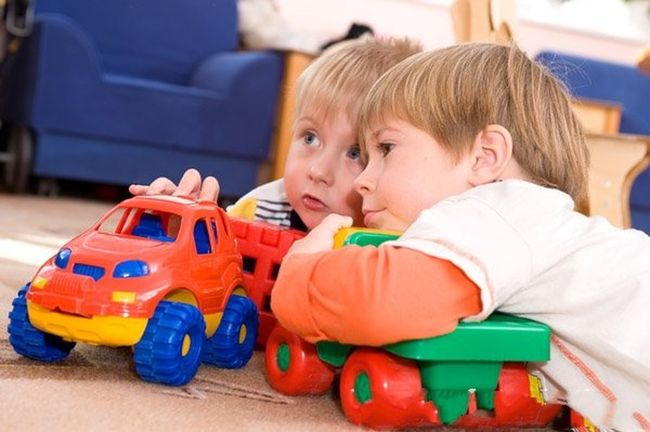 Уважаемые родители!   Общаясь со своим ребенком, старайтесь:Быть последовательными. Не запрещайте ребенку то, что еще вчера ему было позволено. Быть вежливым с ребенком. И тогда ваш ребенок, скорее всего, усвоит именно такую манеру взаимодействия. Сотрудничать с ребенком, а не  руководить им. Ваши приказы, резкие запреты демонстрируют неуважительное отношение к ребенку, могут спровоцировать агрессивную вспышку. Вводить четкую систему запретов. Их должно быть немного, они нужны для ощущения безопасности вашему ребенку (например, такие запреты: не брать спички, не открывать кран с горячей водой, не включать газ и др.). Старайтесь следовать им неукоснительно. Формулировать запреты кратко, конкретно. Лучше сказать ребенку: «Горячо!», чем «Нельзя!», «Отойди!»Устанавливать определенные правила в вашей семье, ежедневное следование которым поможет вам избежать большого количества нотаций, а ребенку стать увереннее и спокойнее. Расширить поведенческий репертуар ребенка. Для этого рассказывайте ему, какими способами можно решить разные конкретные проблемы. Показывайте детям пример различных реакций на события (как на положительные, так и на отрицательные). Использовать в общении с ребенком краткие, четкие, понятные малышу инструкции. Не  увлекайтесь нотациями. Скорее всего, из вашей речи он поймет лишь то, что вы недовольны им или даже не любите его. Наказывая ребенка, не быть чрезмерно строгими и не ущемлять достоинство малыша.  Быть терпеливыми. Не допускать чрезмерных вспышек в ответ на не удовлетворяющее вас поведение ребенка.  Чаще говорить ребенку, что вы его любите. Пусть  малыш знает, что вы любите его за то, что он есть, а не за то, что он убирает игрушки, съедает кашу.   